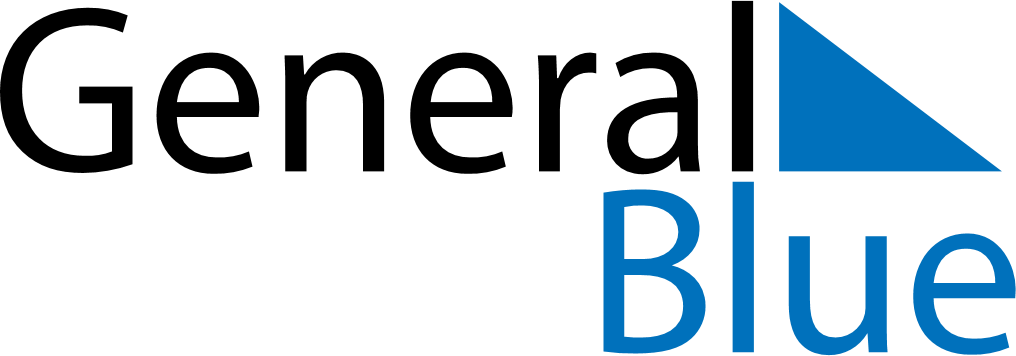 December 2018December 2018December 2018December 2018VenezuelaVenezuelaVenezuelaSundayMondayTuesdayWednesdayThursdayFridayFridaySaturday123456778Immaculate Conception910111213141415Venezuelan Air Force Day16171819202121222324252627282829Christmas EveChristmas Day3031New Year’s Eve